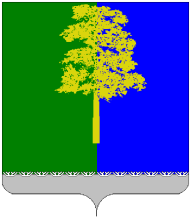 ХАНТЫ-МАНСИЙСКИЙ АВТОНОМНЫЙ ОКРУГ – ЮГРАДУМА КОНДИНСКОГО РАЙОНАРЕШЕНИЕО рассмотрении отчета об исполнении бюджета муниципального образования Кондинский район за 1 квартал 2015 годаРассмотрев отчет об исполнении бюджета муниципального образования Кондинский район за 1 квартал 2015 года, утвержденный постановлением администрации Кондинского района от 14 мая 2015 года           № 542 «Об утверждении отчета об исполнении бюджета муниципального образования Кондинский район за 1 квартал 2015 года», руководствуясь  подпунктом 4.5.7 Положения о бюджетном процессе в муниципальном образовании Кондинский район, утвержденного решением Думы Кондинского района от 15 сентября 2011 года № 133, Дума Кондинского района решила:1. Принять к сведению отчет об исполнении бюджета муниципального образования Кондинский район за 1 квартал 2015 года.2. Решение опубликовать в газете «Кондинский вестник» и разместить на официальном сайте органов местного самоуправления Кондинского района.3. Контроль за выполнением настоящего решения возложить                     на постоянную комиссию Думы Кондинского района пятого созыва                      по бюджету и экономике (А.О. Густов) и главу администрации Кондинского района М.В.Шишкина в соответствии с их компетенцией.Глава Кондинского района	                                                       А.Н. Поздеевпгт. Междуреченский26 мая 2015 года№ 568